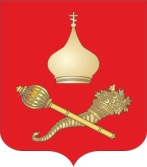 РОССИЙСКАЯ ФЕДЕРАЦИЯРОСТОВСКАЯ ОБЛАСТЬТАЦИНСКИЙ РАЙОНМУНИЦИПАЛЬНОЕ ОБРАЗОВАНИЕ«ЕРМАКОВСКОЕ СЕЛЬСКОЕ ПОСЕЛЕНИЕ»АДМИНИСТРАЦИЯ ЕРМАКОВСКОГО СЕЛЬСКОГО ПОСЕЛЕНИЯП О С Т А Н О В Л Е Н И Е26 июня  2020  года                                    № 51                              ст. ЕрмаковскаяО внесении изменений в постановление Администрации Ермаковского сельского поселенияот 22 мая 2020 г. № 45 «О назначении  публичных слушаний по проекту внесения изменений в Генеральный план Ермаковского сельского поселенияТацинского района  Ростовской области»      Руководствуясь Градостроительным кодексом Российской Федерации от 29 декабря 2004 года № 190-ФЗ, Федеральным законом от 06 октября 2003 года № 131-ФЭ «Об общих принципах организации местного самоуправления в РФ», Областным законом Ростовской области от 14 января 2008 года № 853-3C «О градостроительной деятельности в Ростовской области», Уставом муниципального образования «Ермаковское сельское поселение», Постановлением Администрации Ермаковского сельского поселения № 60 от 03 августа 2018 г. «Об утверждении Положения о документах территориального планирования муниципального образования «Ермаковское сельское поселение» Тацинского района, Ростовской области, ПОСТАНОВЛЯЮ:         1. Внести  изменения в постановление Администрации Ермаковского сельского поселения от 22 мая 2020 г. № 45   «О назначении  публичных слушаний по проекту внесения изменений в Генеральный план Ермаковского сельского поселения Тацинского района  Ростовской области»:         1.1. В пункте 2. слова «8 июля 2020 года» заменить словами «20 августа 2020 года»         2. Настоящее постановление  вступает в силу со дня его официального опубликования (обнародования).         3.  Контроль за исполнением настоящего постановления оставляю за собой.Глава  АдминистрацииЕрмаковского сельского поселения                                 В.А.Кружилина                                                                 